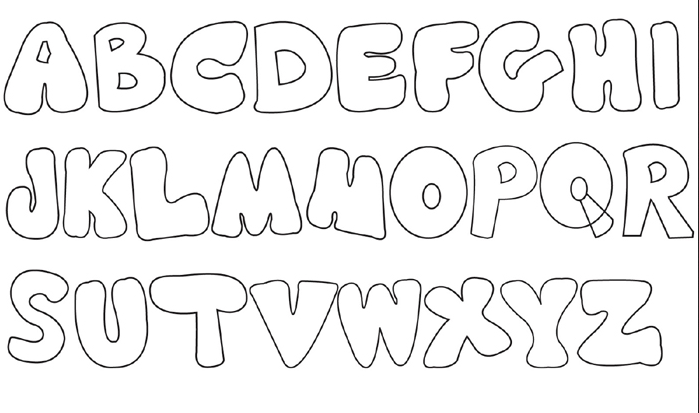 GREY	    GREEN		RED		WHITE		YELLOW		BLUE		DARK